AKMDC AcadémiesCOMMANDE DE SHORT MMA ET DE BOXE THAÏLANDAISE Short Boxe Thaïlandaise : 30 euros 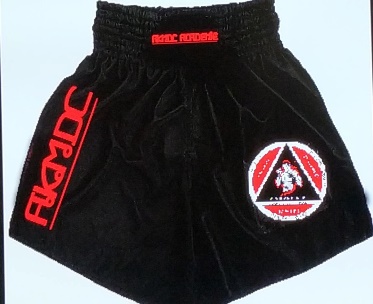  Short MMA /Krav-Maga /Karaté MIX 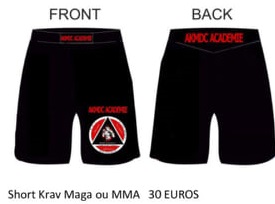 NOM : ………………………………    Prénom : …………………………….Académies :  Fougères    /   St Aubin du Cormier (Entourer la bonne réponse) Réglé par chèque : oui    /    Non  6/8 ANS 9/10 ANS 11/12 ANS 13/14 ANS XS SMLXLXXLQtsTotal commande : Total commande : Total commande : Total commande : Total commande : Total commande : Total commande : Total commande : Total commande : Total commande : Total commande : 6/8 ANS 9/10 ANS 11/12 ANS 13/14 ANS XS SMLXLXXLQtsTotal commande : Total commande : Total commande : Total commande : Total commande : Total commande : Total commande : Total commande : Total commande : Total commande : Total commande : 